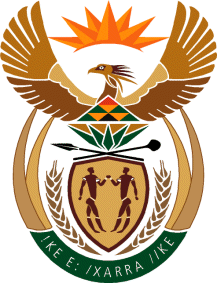 MinistryEmployment & LabourRepublic of South AfricaPrivate Bag X499, PRETORIA, 0001. Laboria House 215 Schoeman Street, PRETORA Tel: (012) 392 9620 Fax: 012 320 1942Private Bag X9090, CAPE TOWN, 8000. 120 Plein Street, 12th Floor, CAPE TOWN Tel: (021) 466 7160 Fax 021 432 2830www.labour.gov.zaNATIONAL ASSEMBLYWRITTEN REPLYQUESTION NUMBER: 1274 [NW1467E]1274.	Mr M Bagraim (DA) to ask the Minister of Employment and Labour:(1)	Whether he will furnish Mr M Bagraim with a list of all transactions entered into from 1 January 2018 to 31 December 2019 between the registered bank accounts of a certain company (name furnished) and a certain person (name and details furnished), including (a) dates and (b) amounts; if not, why not; if so, on what date;(2)	whether he will furnish Mr M Bagraim with the (a) full names, (b) positions held and (c) detailed reasons for the dismissals of all persons fired from their jobs due to allegations of bribery; if not, why not; if so, on what date;(3)	whether he will furnish Mr M Bagraim with the names of the three companies mentioned in the email from the Commission for Conciliation, Mediation and Arbitration that must be held accountable for fraud and corruption; if not, why not; if so, on what date?						NW1467EREPLY:On 14 April 2021, the CCMA directed correspondence to Advance Call, the CCMA’s anonymous whistle – blower fraud hotline. The purpose of the correspondence was to request Advance Call to facilitate engagement with the whistleblower for them to furnish further details regarding the complainant, for purposes of initiating an investigation.Advance Call attempted to contact the Whistle-blower and sent a letter via email to obtain more information, however, no response has been received by Advance Call, and consequently, neither the CCMA. Investigation into this matter cannot take place without further information from the Whistle-blower. It is for this reason that the CCMA does not have reliable and verified information regarding the financial transactions nor has disciplinary action been taken against the alleged Commissioner. As per the letter to the Honourable Member dated 15 April 2021 on same, once the CCMA has received trusted advice of Advance Call on developments herein and legitimate reason to launch an investigation, an investigation shall be duly initiated and a report be furnished to the Honourable Member. 